CÂMARA MUNICIPAL DE JACAREÍ18ª LEGISLATURA - ANO IIIRESUMO DE ATA ELETRÔNICA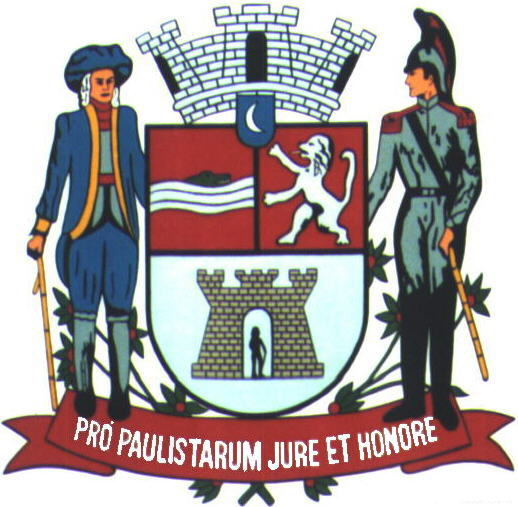 4ª SESSÃO ORDINÁRIARealizada em 23/02/2023Horário: 9h33min18ª (DÉCIMA OITAVA) LEGISLATURA - ANO IIIRESUMO DA ATA ELETRÔNICA DA4ª (QUARTA) SESSÃO ORDINÁRIAAos vinte a três (23) dias do mês de fevereiro (2) do ano dois mil e vinte e três (2023), 
às nove horas e trinta e três minutos (9h33), compareceram à Câmara Municipal de Jacareí, a fim de participar de Sessão Ordinária regimentalmente designada, 
os seguintes Vereadores: ABNER ROSA - PSDB; DUDI - PL; HERNANI BARRETO - REPUBLICANOS; LUÍS FLÁVIO (FLAVINHO) - PT; MARIA AMÉLIA - PSDB; PAULINHO DO ESPORTE - PSD; PAULINHO DOS CONDUTORES - PL; ROBERTO ABREU – UNIÃO BRASIL; DR. RODRIGO SALOMON - PSDB; ROGÉRIO TIMÓTEO - REPUBLICANOS; RONINHA – PODEMOS, SÔNIA PATAS DA AMIZADE – PL e VALMIR DO PARQUE MEIA LUA - UNIÃO BRASIL. 		A Sessão teve a Presidência do Vereador ABNER ROSA, tendo para secretariá-lo os pares SÔNIA PATAS DA AMIZADE e PAULINHO DO ESPORTE, respectivamente 1º e 2º Secretários.	ABERTURA: O Presidente determinou a execução dos Hinos Nacional Brasileiro e de Jacareí, anunciando que, em seguida, o Vereador DR. RODRIGO SALOMON procederá à leitura de um trecho bíblico.	SOLENIDADE: Em seguida, o Presidente anunciou o início do Ato Solene em Homenagem ao Líder Religioso, de acordo com o Decreto Legislativo nº 359/2014, determinando ao Cerimonial da Casa que desempenhasse o Protocolo. A lista de presença se encontra ao final deste Resumo de Ata.	O Mestre de Cerimônias cumprimentou a todos, registrou as autoridades presentes e fez uma breve explanação sobre o Decreto Legislativo no 359/2014. Na sequência, foi exibido vídeo, produzido pela TV Câmara Jacareí, apresentando os líderes religiosos a serem homenageados nesta solenidade.	Procedeu-se, então, à entrega dos diplomas de mérito na seguinte ordem: 
o Vereador ABNER ROSA entregou ao Pastor RICARDO PEREIRA DE CARVALHO; o Vereador DUDI entregou ao Senhor LUCAS VINÍCIOS VENCESLAU, Obreiro da Igreja da Cidade; o Vereador HERNANI BARRETO entregou ao Pastor ALECSSANDER SILVA DE SOUZA; o Vereador LUÍS FLÁVIO entregou ao Pastor RENATO DE OLIVEIRA; a Vereadora MARIA AMÉLIA entregou à Senhora 
ZILÁ IDALGO PEREIRA; o Vereador PAULINHO DO ESPORTE entregou ao Diácono RAIMUNDO NONATO DINIZ DO NASCIMENTO; o Vereador PAULINHO DOS CONDUTORES entregou à Pastora JÉSSICA DE ALMEIDA SALES BORGES; 
o Vereador ROBERTO ABREU entregou ao Padre EDI CARLOS PEREIRA;
o Vereador DR. RODRIGO SALOMON entregou ao Pastor NILTON SOARES DE CARVALHO; o Vereador ROGÉRIO TIMÓTEO entregou ao Pastor JACI BARBOSA; o Vereador RONINHA entregou à Senhora MARTA EMILIANO CÂNDIDO; 
a Vereadora SÔNIA PATAS DA AMIZADE entregou ao Senhor GILLIARD EVANGELISTA QUINA DE SIQUEIRA; e o Vereador VALMIR DO PARQUE MEIA LUA entregou à Senhora MARLENE MATOS DE OLIVEIRA PACHECO. 	ORADORES: Na fase dos discursos fizeram uso da palavra: Vereador ROGÉRIO TIMÓTEO, escolhido por meio de sorteio para fazer pronunciamento aos Líderes Religiosos; o Excelentíssimo Senhor IZAIAS JOSÉ DE SANTANA, Prefeito Municipal de Jacareí; o Vereador ABNER ROSA, Presidente da Casa; e a Pastora JÉSSICA DE ALMEIDA SALES BORGES, escolhida por meio de sorteio para falar em nome de todos os homenageados.	O Presidente, então, cumprimentou a todos, declarou encerrado o Ato Solene e suspendeu a Sessão Ordinária para registro das fotos oficiais.	TRIBUNA LIVRE: Retomada a Sessão, foi verificada a presença dos Vereadores e anunciado, pelo Presidente da Casa, o uso da Tribuna Livre, durante o tempo de quinze minutos, pelo Padre FÁBIO FERREIRA COSTA, Assessor da Campanha da Fraternidade e Presidente da Cáritas Diocesana, que abordará o tema "Campanha da Fraternidade 2023 – Fraternidade e Fome". Ao final do discurso, o Presidente agradeceu a exposição realizada.	A seguir, o Presidente requereu ao Plenário a inversão da pauta, de modo que a fase da Ordem do Dia iniciasse a partir desse momento. O pedido foi, então, aprovado pelos Vereadores.	FASE DA ORDEM DO DIA: O Presidente, então, solicitou à 1ª Secretária a leitura do resumo dos projetos a serem discutidos e votados: 	1. 	Discussão única do PLL nº 02/2023 – Projeto de Lei do Legislativo. Autoria: Vereadora Sônia Patas da Amizade. Assunto: Declara de utilidade pública a Associação de Proteção Animal Protetores Independentes de Jacareí. Encerrada a discussão, o PLL nº 02/2023 foi colocado em votação nominal, tendo sido APROVADO com DOZE (12) VOTOS FAVORÁVEIS e nenhum voto contrário.	2. 	Discussão única do PLE nº 30/2022 – Projeto de Lei do Executivo. Autoria: Prefeito Municipal Izaias José de Santana. Assunto: Revoga o inciso II, art. 1º da Lei nº 2.397, de 14 de maio de 1987 e dá outras providências. Encerrada a discussão, o PLE nº 30/2022 foi colocado em votação nominal, tendo sido APROVADO com DOZE (12) VOTOS FAVORÁVEIS e nenhum voto contrário.	Encerrada a votação do item 2, o Presidente propôs ao Plenário pausa para almoço por uma hora, proposta esta rejeitada.	3. Discussão única do VT nº 02/2022 – Veto Total. Autoria: Prefeito Municipal Izaias José de Santana. Autoria do projeto vetado: Vereador Dudi. Assunto: Veto Total ao autógrafo da Lei nº 6.504/2022, que "Impõe aos condomínios residenciais e comerciais no âmbito do Município de Jacareí a obrigatoriedade de comunicar aos órgãos de segurança pública quando houver em seu interior a ocorrência ou indícios de episódios de violência doméstica e familiar contra mulheres, crianças, adolescentes ou idosos". Encerrada a discussão, o VT nº 02/2022 foi colocado em votação nominal, tendo sido APROVADO com TREZE (13) VOTOS FAVORÁVEIS e nenhum voto contrário, ou seja, VETO MANTIDO	Foi, então, anunciada a RETIRADA da pauta da Ordem do Dia do PLL nº 56/2022 – Projeto de Lei do Legislativo a pedido dos autores, Vereadores Dr. Rodrigo Salomon e Rogério Timóteo. Assunto: Proíbe a adoção da linguagem denominada “gênero neutro”, inexistente na língua portuguesa e dá outras providências.	Encerrada a fase da Ordem do Dia, o Presidente propôs a suspensão da Sessão por uma hora para almoço, proposta esta aprovada.	FASE DO EXPEDIENTE: Retomada a Sessão, foi verificada a presença dos Vereadores, sendo solicitadas pelo Presidente a leitura e votação dos trabalhos legislativos.	ABNER ROSA: Indicações protocoladas: 496, 497, 499, 500 e 501.	DUDI: Indicações protocoladas: 503, 504, 505, 506, 507, 508, 509, 510, 511, 512, 524 e 525. Moção lida em Plenário: 65 - Moção de Aplausos aos profissionais da saúde que se empenham em realizar trabalho com pacientes que têm fibromialgia, lúpus, mal de Alzheimer, mal de Parkinson, esclerose múltipla e outras doenças raras. Requerimento deliberado pelo Plenário: 34 - Aprovado - À JTU - Jacareí Transporte Urbano Ltda., solicitando estudos para possibilidade de mais ônibus na linha 19, que atende a Vila Garcia e região, principalmente nos horários de pico.	HERNANI BARRETO: Indicações protocoladas: 513, 515, 516, 517, 518, 519 e 520. Requerimento deliberado pelo Plenário: 33 - Aprovado - Ao DER - Departamento de Estradas de Rodagem do Estado de São Paulo, solicitando providências urgentes quanto ao deslizamento de terra na Rodovia Nilo Máximo, entre os quilômetros 6 e 7. Pedido de Informações deliberado pelo Plenário: 20 - Aprovado - Requer informações quanto à implementação de redes de água e esgoto, além de complementação de asfalto na Avenida Engenheiro Flávio da Silva Freitas, no Bairro Chácaras Reunidas Ygarapés.	LUÍS FLÁVIO (FLAVINHO): Indicações protocoladas: 455, 456, 457, 521, 522 e 523. 
	PAULINHO DO ESPORTE: Indicações protocoladas: 447, 448, 449, 451 e 492. Requerimento deliberado pelo Plenário: 32 - Aprovado - À EDP, solicitando término da construção de muro em seu terreno situado na Rua José Maurício Arloche, no Residencial Santa Paula.	ROBERTO ABREU: Indicação protocolada: 454. Moções lidas em Plenário: 
57 - Moção de Agradecimento ao Sr. Antônio Luiz Machado, da equipe do DLP/SMAZU, pelo pronto atendimento a nossa solicitação em relação à limpeza e capina das áreas verdes, das vielas e do entorno do piscinão nos bairros Vila Formosa e Jardim Nova Aliança. 58 - Moção de Agradecimento ao Sr. Ênio Silvestre Vieira, da equipe do DLP/SMAZU, pelo pronto atendimento a nossa solicitação em relação à limpeza e capina das áreas verdes, das vielas e do entorno do piscinão nos bairros Vila Formosa e Jardim Nova Aliança. 59 - Moção de Agradecimento ao Sr. Juarez Francisco de Souza, Diretor da equipe do DMCV - SMAZU, pelo pronto atendimento à nossa solicitação com relação à manutenção dos pontos críticos das estradas rurais surgidos durante o período de chuvas intensas, quando fica impossibilitada a conservação permanente dessas vias. 60 - Moção de Agradecimento ao Sr. Adriano Lopes de Siqueira, Supervisor de Unidade da equipe do DMCV – SMAZU, pelo pronto atendimento à nossa solicitação com relação à manutenção dos pontos críticos das estradas rurais surgidos durante o período de chuvas intensas, quando fica impossibilitada a conservação permanente dessas vias. 61 - Moção de Agradecimento ao Sr. Isaías Gonçalves de Matos, Supervisor de Unidade da equipe do DMCV – SMAZU, pelo pronto atendimento à nossa solicitação com relação à manutenção dos pontos críticos das estradas rurais surgidos durante o período de chuvas intensas, quando fica impossibilitada a conservação permanente dessas vias. 62 - Moção de Agradecimento ao Sr. Givaldo Lima Neto, Assessor da equipe do DMCV – SMAZU, pelo pronto atendimento à nossa solicitação com relação à manutenção dos pontos críticos das estradas rurais surgidos durante o período de chuvas intensas, quando fica impossibilitada a conservação permanente dessas vias.	DR. RODRIGO SALOMON: Indicações protocoladas: 480, 482, 483 e 514.	ROGÉRIO TIMÓTEO: Indicações protocoladas: 437, 438, 439, 440, 441, 442, 443, 444, 445, 446, 450, 452, 453, 494, 495, 498, 502 e 526. Requerimento deliberado pelo Plenário: 31 - Aprovado - À EDP, solicitando poda das árvores – cujos galhos estão entrelaçados aos fios da rede elétrica – na Avenida dos Migrantes, defronte do nº 949, no Parque Meia Lua, neste Município.	RONINHA: Indicações protocoladas: 484, 485, 486, 487, 488, 489, 490, 491 e 493. Moções lidas em Plenário: 63 - Registra o transcurso do Dia da Conquista do Voto Feminino no Brasil, 24 de fevereiro. 64 - Registra o transcurso do Dia do Auxiliar de Serviços Gerais, 22 de fevereiro. 	SÔNIA PATAS DA AMIZADE: Indicações protocoladas: 479 e 481. 	VALMIR DO PARQUE MEIA LUA: Indicações protocoladas: 458, 459, 460, 461, 462, 463, 464, 465, 466, 467, 468, 469, 470, 471, 472, 473, 474, 475, 476, 477 e 478. Moções lidas em Plenário: 66 - Moção Congratulatória ao Prefeito Municipal pela inauguração da Creche Ruth Cardoso, no Parque Meia Lua, no dia 11 de fevereiro. 67 - Moção Congratulatória à Secretária Municipal de Educação, Maria Thereza Ferreira Cyrino, pela inauguração da Creche Ruth Cardoso, no Parque Meia Lua, no dia 11 de fevereiro. Requerimentos deliberados pelo Plenário: 35 - Aprovado - Ao Excelentíssimo Senhor Presidente da República, Luís Inácio Lula da Silva, solicitando atenção para a população de Jacareí inscrita no Programa "Minha Casa, Minha Vida" (PMCMV), em especial os moradores da Comunidade Lagoa Azul II e da Comunidade Quilombo Coração Valente. 36 - Aprovado - À EDP, solicitando poda de árvores cujos galhos se encontram entrelaçados aos fios da rede elétrica na Rua Higino Ribeiro de Carvalho, em frente ao nº 245, e na Avenida Deputado Arnaldo Laurindo, próximo ao nº 759, ambas no Parque Meia Lua, neste Município. 
37 - Aprovado - À CCR RioSP, solicitando iluminação de ponto de ônibus situado ao lado da passarela existente na altura do km 159,4 da Rodovia Presidente Dutra 
(BR-116), em trecho localizado no Parque Meia Lua. Pedidos de Informações deliberados pelo Plenário: 19 - Aprovado - Requer informações sobre a construção de um estacionamento na área pública situada ao lado da EMEF Professora Beatriz Junqueira da Silveira Santos, no Parque Meia Lua. 21 - Aprovado - Requer informações sobre verba destinada à reforma da quadra da Escola Estadual Olivia do Amaral Santos Canettieri, localizada na Rua Rosa Monteiro Lino, no Parque Meia Lua.	Não houve respostas do Executivo a Pedidos de Informações para serem lidas nesta oportunidade.	VOTOS DE PESAR E MINUTO DE SILÊNCIO pelos falecimentos das VÍTIMAS DA TRAGÉDIA OCORRIDA EM DECORRÊNCIA DAS FORTES CHUVAS NAS CIDADES DO LITORAL NORTE DO ESTADO DE SÃO PAULO, ESPECIALMENTE EM SÃO SEBASTIÃO E UBATUBA, voto formulado por todos os Vereadores; pelo falecimento de NORIVAL DONIZETI FREIRE - LEKINHA, formulado pelos Vereadores Paulinho do Esporte, Roberto Abreu, Maria Amélia e Hernani Barreto; IRENE SOARES GACIC, formulado pelo Vereador Roberto Abreu; 
ZILDA APARECIDA DA SILVA ANDRADE, formulado pelo Vereador Roberto Abreu; GERSON DOS SANTOS SILVA JUNIOR, formulado pelo Vereador Hernani Barreto; VITÓRIA CAROLINE DOS SANTOS, formulado pelo Vereador Hernani Barreto; 
e RAÍSSA FELIX, formulado pelo Vereador Hernani Barreto.	FASE DO HORÁRIO DA TRIBUNA: Para abordar temas de sua livre escolha durante doze (12) minutos, desde que de interesse público, os Vereadores adiante relacionados, na ordem em que constam, fizeram uso da palavra no horário destinado aos TEMAS LIVRES: ROBERTO ABREU – UNIÃO BRASIL; DR. RODRIGO SALOMON - PSDB; ROGÉRIO TIMÓTEO - REPUBLICANOS; RONINHA – PODEMOS; SÔNIA PATAS DA AMIZADE – PL; VALMIR DO PARQUE MEIA LUA - UNIÃO BRASIL; DUDI - PL; HERNANI BARRETO - REPUBLICANOS; LUÍS FLÁVIO (FLAVINHO) - PT; MARIA AMÉLIA - PSDB; PAULINHO DO ESPORTE - PSD e PAULINHO DOS CONDUTORES – PL.	Encerrado o horário da tribuna, o Presidente agradeceu a participação de todos e, às dezessete horas e trinta sete minutos (17h37), declarou encerrada a 
4ª Sessão Ordinária do ano de 2023. 	Para constar, foi lavrado o presente Resumo da Ata Eletrônica por mim, _______________ Rita de Cássia Fernandes Braga - Oficial Técnico Legislativo, digitado e assinado, na conformidade do Artigo 83 do Regimento Interno da Câmara Municipal de Jacareí. Cabe ressaltar que a Ata Eletrônica contendo a gravação desta Sessão ficará devidamente arquivada e os documentos nela mencionados ficarão à disposição na Secretaria Legislativa da Câmara para averiguação a qualquer tempo. Este Resumo deverá ser encaminhado para publicação no site da Câmara e para análise dos Vereadores, que terão o prazo de dois (02) dias úteis, a contar do envio, para propor retificação, inserção de algum registro ou impugnação, por escrito, sem o que se dará a aprovação tácita e, por consequência, a aceitação do conteúdo integral da Ata Eletrônica sem ressalvas, nos termos regimentais. Palácio da Liberdade, Jacareí, 27 de fevereiro de 2023.
ABNER RODRIGUES DE MORAES ROSA(Abner Rosa)PresidenteSÔNIA REGINA GONÇALVES(Sônia Patas da Amizade)Vereadora - PL / 1ª Secretária